Lesson 6: Features of GraphsLet’s use graphs of functions to learn about situations.6.1: Walking HomeDiego is walking home from school at a constant rate. This graph represents function , which gives his distance from home, in kilometers,  minutes since leaving the school. 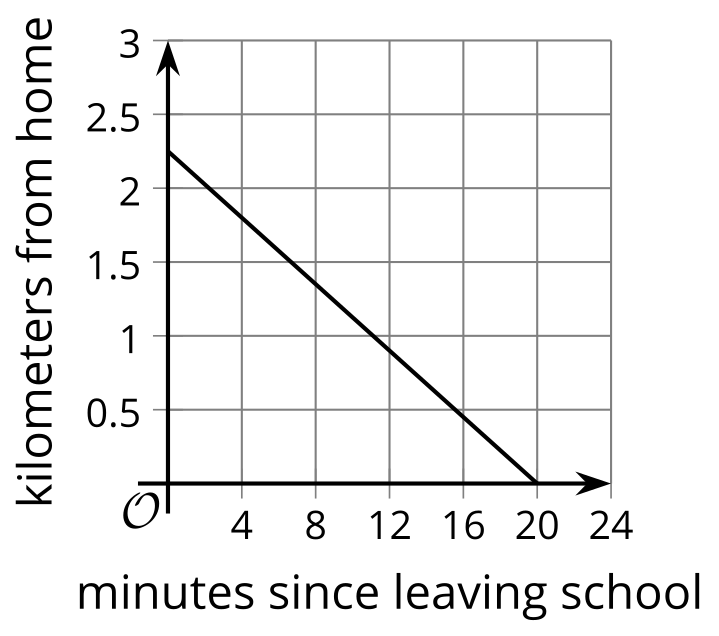 Use the graph to find or estimate:the solution to the solution to 6.2: A Toy Rocket and a DroneA toy rocket and a drone were launched at the same time.Here are the graphs that represent the heights of two objects as a function of time since they were launched.Height is measured in meters above the ground and time is measured in seconds since launch.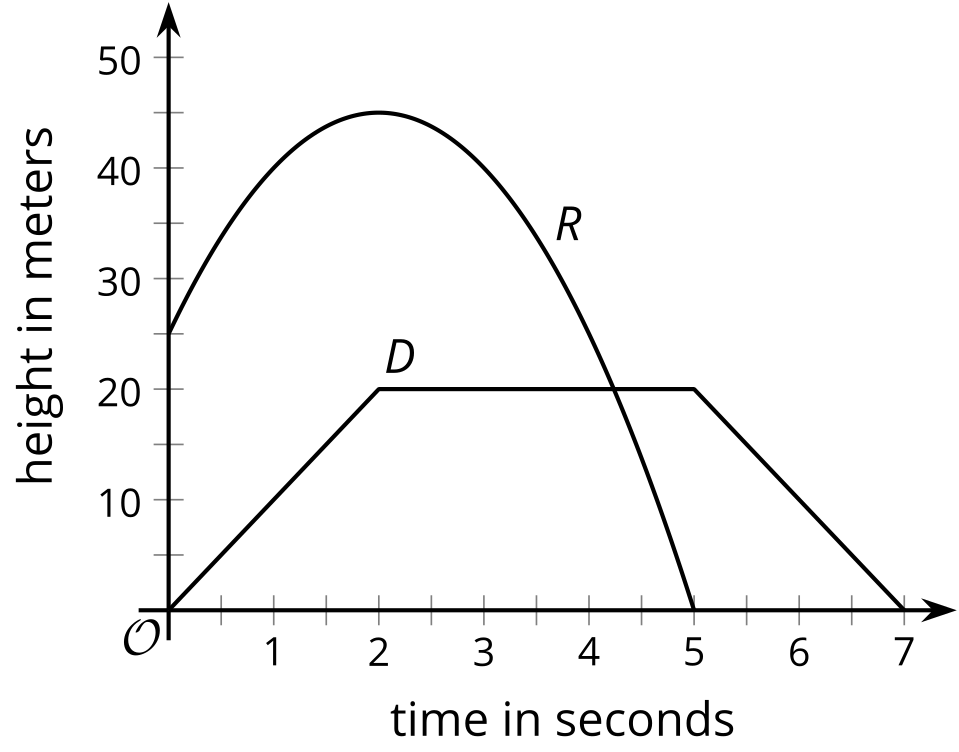 Analyze the graphs and describe—as precisely as you can—what was happening with each object. ​​Your descriptions should be complete and precise enough that someone who is not looking at the graph could visualize how the objects were behaving.Which parts or features of the graphs show important information about each object’s movement? List the features or mark them on the graphs.6.3: The JumpIn a bungee jump, the height of the jumper is a function of time since the jump begins.Function  defines the height, in meters, of a jumper above a river,  seconds since leaving the platform.Here is a graph of function , followed by five expressions or equations and five graphical features.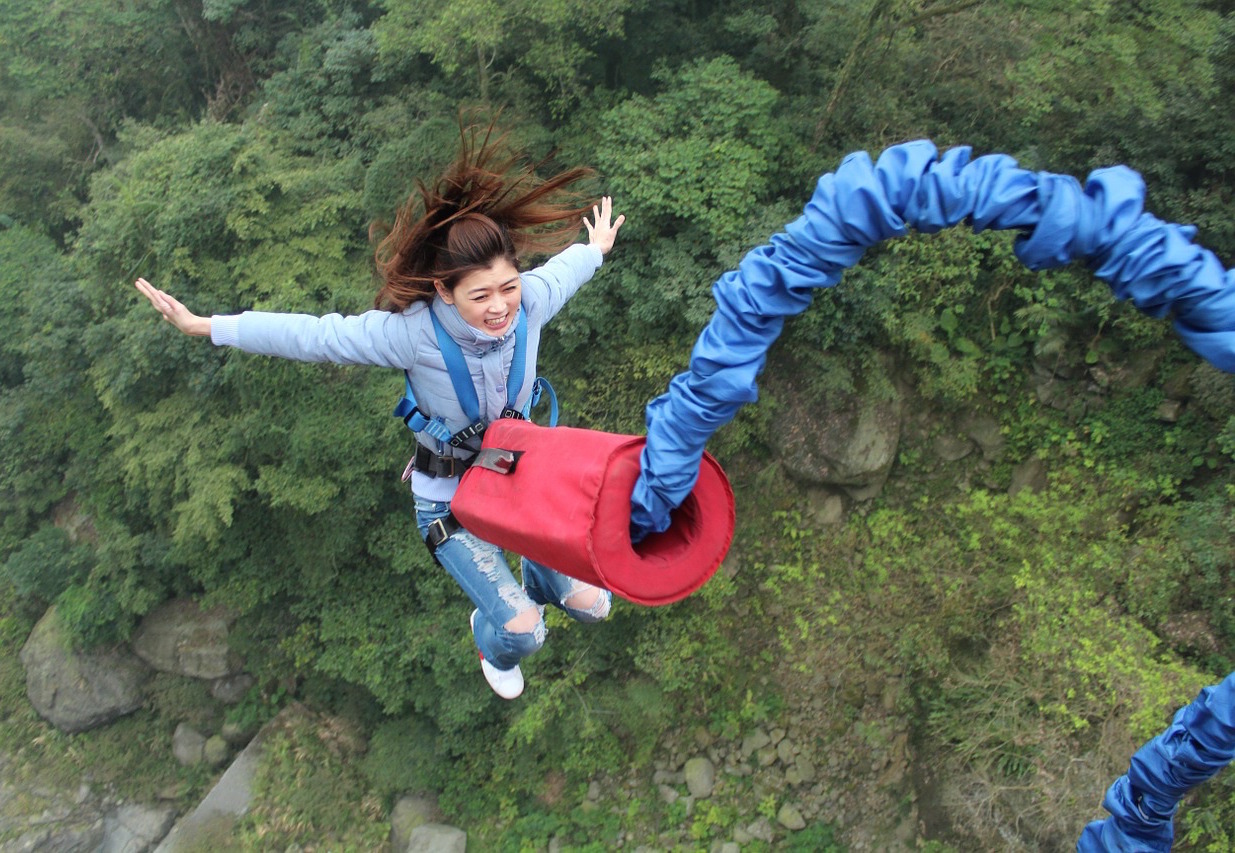 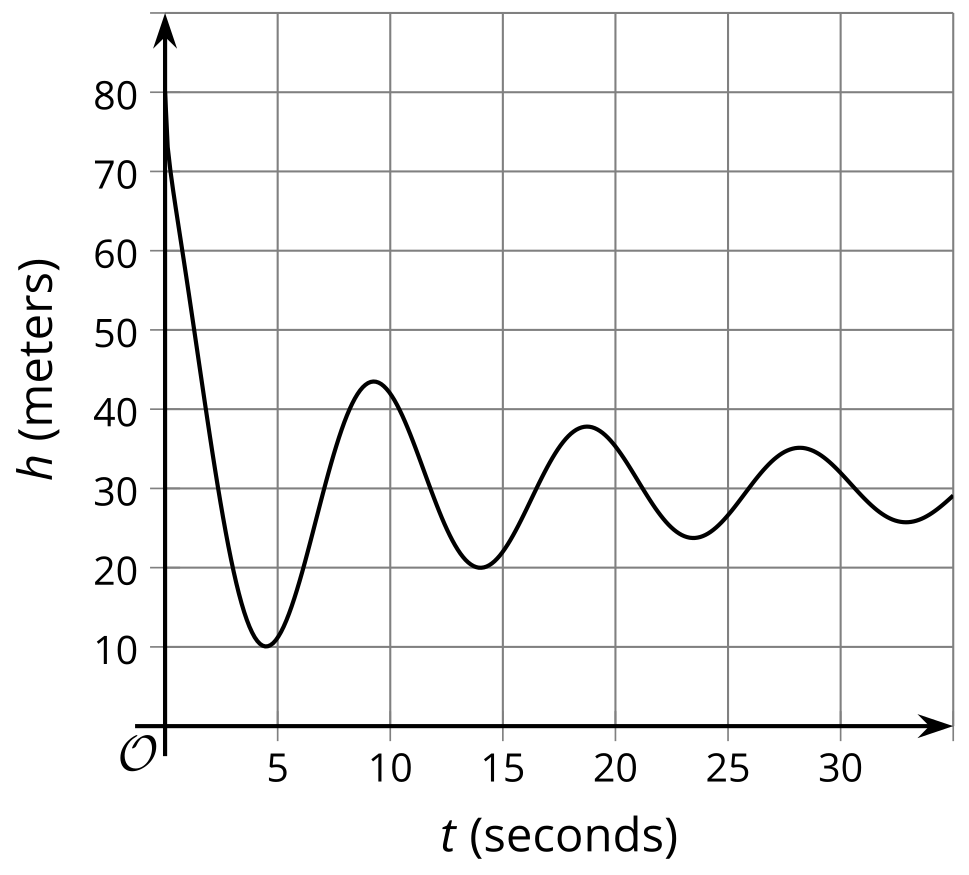 first dip in the graphvertical interceptfirst peak in the graphhorizontal interceptmaximumMatch each description about the jump to a corresponding expression or equation and to a feature on the graph.One expression or equation does not have a matching verbal description. Its corresponding graphical feature is also not shown on the graph. Interpret that expression or equation in terms of the jump and in terms of the graph of the function. Record your interpretation in the last row of the table.Use the graph to:estimate  and estimate the solutions to  and Are you ready for more?Based on the information available, how long do you think the bungee cord is? Make an estimate and explain your reasoning.Lesson 6 SummaryThe graph of the function can give us useful information about the quantities in a situation. Some points and features of a graph are particularly informative, so we pay closer attention to them.Let’s look at the graph of function , which gives the height, in meters, of a ball  seconds after it is tossed up in the air. From the graph, we can see that:The point  is the vertical intercept of the graph, or the point where the graph intersects the vertical axis.This point tells us that the initial height of the ball is 20 meters, because when  is 0, the value of  is 20​​​​​.The statement  captures this information.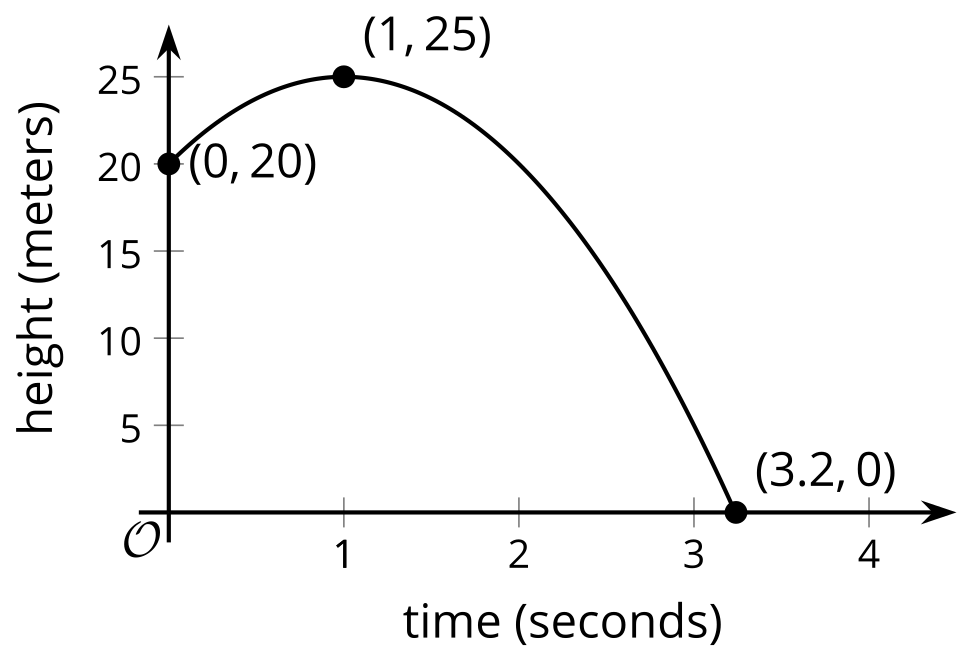 The point  is the highest point on the graph, so it is a maximum of the graph.The value 25 is also the maximum value of the function . It tells us that the highest point the ball reaches is 25 meters, and that this happens 1 second after the ball is tossed.The point  is a horizontal intercept of the graph, a point where the graph intersects the horizontal axis. This point is also the lowest point on the graph, so it represents a minimum of the graph.This point tells us that the ball hits the ground 3.2 seconds after being tossed up, so the height of the ball is 0 when  is 3.2, which we can write as . Because  cannot have any lower value, 0 is also the minimum value of the function.The height of the graph increases when  is between 0 and 1. Then, the graph changes direction and the height decreases when  is between 1 and 3.2. Neither the increasing part nor the decreasing part is a straight line.This suggests that the ball increases in height in the first second after being tossed, and then starts falling between 1 second and 3.2 seconds. It also tells us that the height does not increase or decrease at a constant rate.Because the intercepts of a graph are points on an axis, at least one of their coordinates is 0. The 0 corresponds to the input or the output of a function, or both.A vertical intercept is on the vertical axis, so its coordinates have the form , where the first coordinate is 0 and  can be any number. The 0 is the input.A horizontal intercept is on the horizontal axis, so its coordinates have the form , where  can be any number and the second coordinate is 0. The 0 is an output.A graph that passes through  intersects both axes, so that point is both a horizontal intercept and a vertical intercept. Both the input and output are 0.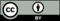 © CC BY 2019 by Illustrative Mathematics®description of jumpexpression
or equation feature of graph a. the greatest height that the jumper is from the riverb. the height from which the jumper was jumpingc. the time at which the jumper reached the highest point after the first bounced. the lowest point that the jumper reached in the entire jumpe. 
 